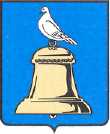 АДМИНИСТРАЦИЯ ГОРОДА РЕУТОВПОСТАНОВЛЕНИЕОб утверждении Административного регламента предоставления Администрацией городского округа Реутов муниципальной услуги «Проведение муниципального жилищного контроля»В соответствии с Жилищным кодексом Российской Федерации, Федеральными законами Федерального закона от 26.12.2008 № 294-ФЗ «О защите прав юридических лиц и индивидуальных предпринимателей при осуществлении государственного контроля (надзора) и муниципального контроля» и от 06.10.2003 №131-ФЗ «Об общих принципах организации местного самоуправления в Российской Федерации», во исполнение Федерального закона от 27.07.2010 №210-ФЗ «Об организации предоставления государственных и муниципальных услуг», постановляю:Утвердить Административный регламент предоставления муниципальной услуги «Проведение муниципального жилищного контроля» (прилагается). Начальнику отдела по работе со СМИ и рекламе Ковалю А.Л. опубликовать настоящее постановление в общественно-политической еженедельной газете «Реут» и разместить на официальном сайте Администрации города Реутов.Контроль за исполнением настоящего постановления возложить на Заместителя Руководителя Администрации Копцика Ю.А.Руководитель Администрации					                     Н.Н. Ковалевот20.05.2014№290-ПА